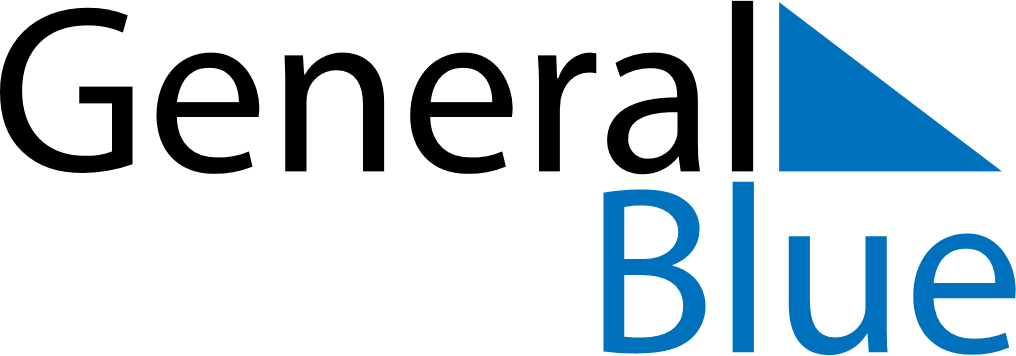 Weekly CalendarJanuary 3, 2027 - January 9, 2027Weekly CalendarJanuary 3, 2027 - January 9, 2027Weekly CalendarJanuary 3, 2027 - January 9, 2027Weekly CalendarJanuary 3, 2027 - January 9, 2027Weekly CalendarJanuary 3, 2027 - January 9, 2027Weekly CalendarJanuary 3, 2027 - January 9, 2027SundayJan 03MondayJan 04MondayJan 04TuesdayJan 05WednesdayJan 06ThursdayJan 07FridayJan 08SaturdayJan 096 AM7 AM8 AM9 AM10 AM11 AM12 PM1 PM2 PM3 PM4 PM5 PM6 PM